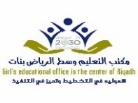 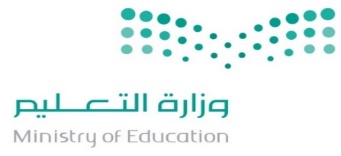 كشف المتابعة اليومي للطالبة في مادة القرآن الكريم (الحفظ ) في مدارس تحفيظ القرآن الكريم المرحلة المتوسطة (تعليم عن بعد )      اسم الطالبة:   ..................................           الصف ...........................   الفصل الدراسي  o الأول                o الثاني تقويم الفترةالمعلمة 	: ..........................			                              		                            المراجعة:.....................................	المدققة:................................................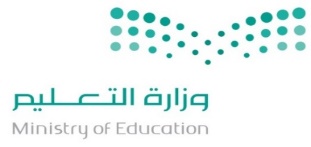 كشف المتابعة اليومي للطالبة في مادة القرآن الكريم (التلاوة) لمدارس تحفيظ القرآن الكريم  المرحلة المتوسطة ( التعليم عن بعد )         اسم الطالبة : ........................................      الصف : ....................................... الفصل الدراسي :       الأول   O    الثاني      O                                                                                  تقويم الفترة ( الأسبوع السابع )                                                                                 المعلمة 	: ..........................			         المراجعة :.......................................                 		                                                        المدققة :.....................................م التقويم الأسبوعي التقويم الأسبوعي التقويم الأسبوعي التقويم الأسبوعي التقويم الأسبوعي التقويم الأسبوعي التقويم الأسبوعي التقويم الأسبوعي التقويم الأسبوعي التقويم الأسبوعي التقويم الأسبوعي التقويم الأسبوعي التقويم الأسبوعي التقويم الأسبوعي التقويم الأسبوعي التقويم الأسبوعي التقويم الأسبوعي التقويم الأسبوعي التقويم الأسبوعي التقويم الأسبوعي التقويم الأسبوعي التقويم الأسبوعي التقويم الأسبوعي التقويم الأسبوعي التقويم الأسبوعي التقويم الأسبوعي التقويم الأسبوعي التقويم الأسبوعي التقويم الأسبوعي التقويم الأسبوعي التقويم الأسبوعي التقويم الأسبوعي التقويم الأسبوعي التقويم الأسبوعي التقويم الأسبوعي التقويم الأسبوعي المجموع الكلي المعدل (210/6)م الأسبوع الأولالأسبوع الأولالأسبوع الأولالأسبوع الأولالأسبوع الأولالأسبوع الأولالأسبوع الثانيالأسبوع الثانيالأسبوع الثانيالأسبوع الثانيالأسبوع الثانيالأسبوع الثانيالأسبوع الثالثالأسبوع الثالثالأسبوع الثالثالأسبوع الثالثالأسبوع الثالثالأسبوع الثالثالأسبوع الرابعالأسبوع الرابعالأسبوع الرابعالأسبوع الرابعالأسبوع الرابعالأسبوع الرابعالأسبوع الخامسالأسبوع الخامسالأسبوع الخامسالأسبوع الخامسالأسبوع الخامسالأسبوع الخامسالأسبوع السادسالأسبوع السادسالأسبوع السادسالأسبوع السادسالأسبوع السادسالأسبوع السادسالمجموع الكلي المعدل (210/6)حثلرخمحثلرخمحثلرخمحثلرخمحثلرخمحثلرخم210357777735777773577777357777357777735777773521035ف1ف2اليوماليوم الأول اليوم الثاني اليوم الثالث الناتج المجموع الكلي للفترة (مجموع الفترة + معدل الأسبوعي)تطبيق التجويد الترتيل الحضور والمشاركةالمجموع النهائي للفترةالدرجة1010153535+35=70/2= 35ف1ف2ناتج الفترة الأولىناتج الفترة الثانيةالمجموعالمعدل النهائي5050100÷2= 5050م التقويم اليومي والأسبوعي التقويم اليومي والأسبوعي التقويم اليومي والأسبوعي التقويم اليومي والأسبوعي التقويم اليومي والأسبوعي التقويم اليومي والأسبوعي المجموع الكلي م الأسبوع الأولالأسبوع الثانيالأسبوع الثالثالأسبوع الرابعالأسبوع الخامسالأسبوع السادسالمجموع الكلي 77777735ف1ف2اليوماليوم الأول اليوم الثاني الناتج المجموع الكلي للفترة (مجموع الفترة + معدل اليومي والأسبوعي)تطبيق التجويد الترتيل الحضور والمشاركةالمجموع النهائي للفترةالدرجة20153535+35=70/2= 35555ف1ف2ناتج الفترة الأولىناتج الفترة الثانيةالمجموعالمعدل النهائي5050100÷2= 5050